Наказ «Ремонт тротуара по ул. Октябрьской»Поступил во время предвыборной кампании в сентябре 2018 года от жителей избирательного округа №21 Белгорода Красовскому Алексею Вячеславовичу.Исполнен в 2019 году.Работы выполнены за счёт областного и городского бюджетов. Финансирование составило 2 млн 207 тыс. рублей.Депутат по избирательному округу №21 Алексей Красовский:- В процессе встреч с жителями поступил наказ отремонтировать разбитый тротуар по ул. Октябрьской. Была  уложена новая тротуарная плитка. Наказ исполнен. Главное – удобство жителей.  Тротуарная дорожка по ул. Октябрьской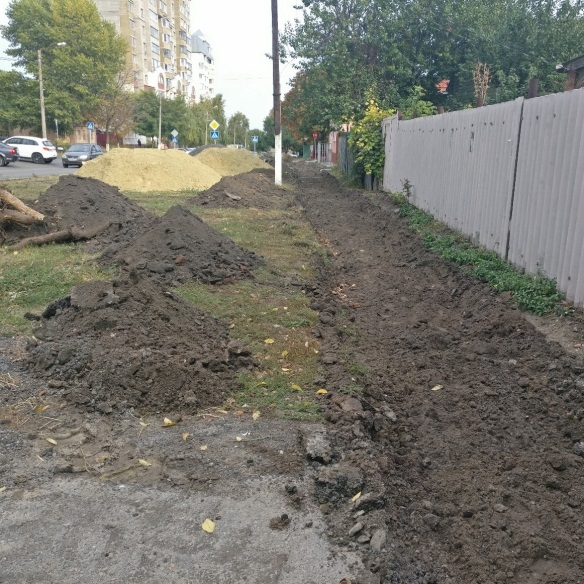 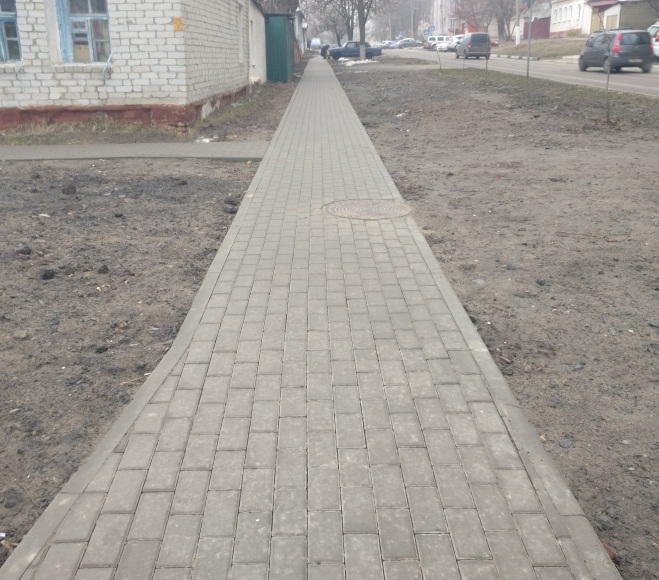 	        как было                                                    как стало